REGULAMIN PROGRAMU MENTORINGOWEGO – model konsultacyjny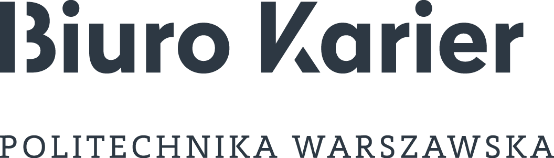 I. Cel Programu Mentoringowego:Program Mentoringowy ma na celu wsparcie studentów Politechniki Warszawskiej w rozwoju ich potencjału i kompetencji, a także w świadomym kształtowaniu ścieżki rozwoju zawodowego, dzięki zaangażowaniu Mentorów reprezentujących pracodawców współpracujących z Biurem Karier Politechniki Warszawskiej. Cel ten realizowany będzie poprzez spotkanie Mentora i Mentee, 
w czasie którego Mentor będzie dzielił się swoją wiedzą i dobrymi praktykami. Przebieg spotkania będzie zgodny z realnymi potrzebami oraz celami zawodowymi 
i rozwojowymi Mentee. II. Strony biorące udział w Programie Mentoringowym:Organizator - Biuro Karier Politechniki Warszawskiej.Uczestnicy - Mentor (doświadczony pracownik) i Mentee (student/studentka).III. Ogólne założenia Programu Mentoringowego:Program Mentoringowy – model konsultacyjny realizowany będzie przez Biuro Karier Politechniki Warszawskiej  od kwietnia 2020.W ramach Programu Mentoringowego przewidziane są:Pojedyncza (jednorazowa) konsultacja mentorska dla mentee przeprowadzona zdalnie lub bezpośrednioDodatkowo: sesja coachingowa  dla  mentee,  jeśli głosi się z taką potrzebą.Zarówno Mentor jak i Mentee nie wnoszą żadnych opłat i nie otrzymują żadnego wynagrodzenia.Czas trwania konsultacji mentorskiej to w przybliżeniu jedna godzina zegarowaUczestnicy przystępują do Programu Mentoringowego po potwierdzeniu zapoznania się z niniejszym regulaminem.Informacja o Programie Mentoringowym - model konsultacyjny, zostanie opublikowana na portalu Biura Karier PW.W Programie mogą brać udział wszyscy studenci Politechniki Warszawskiej.                         Ze względu na ograniczoną liczbę mentorów i konsultacji, o możliwości skorzystania                      z udziału w programie decydować będzie kolejność zgłoszeń oraz fakt załączenia krótkiego opisu z  jakim mentee zgłasza się do mentora.IV. Zobowiązania stron:Biuro Karier Politechniki Warszawskiej:Promocja Programu Mentoringowego.Zaproszenie mentorów do współpracy, którzy będą dzielić się swoją wiedząWsparcie uczestników w postaci superwizji dla mentorów i coachingowej dla mentee.Przeprowadzenie ewaluacji Programu.Mentor:Dzielnie się wiedzą, doświadczeniem podczas indywidualnych spotkań 
z Mentee.Przeprowadzanie godzinnych konsultacji. Rozpoczęcie konsultacji od zawarcia „kontraktu” (obopólnej  umowy na poufność, szacunek i szczerość w trakcie konsultacji) Mentee:Rozpoczęcie konsultacji od zawarcia „kontraktu” (obopólnej  umowy na poufność, szacunek i szczerość w trakcie konsultacji). Podjęcie próby realizacji działań uzgodnionych z Mentorem, w wyniku konsultacji.Załączenie do zgłoszenia  krótkiego opisu wyzwania/sprawy/problemu. Poinformowanie Biura Karier Politechniki Warszawskiej o zmianach mających wpływ na możliwość skorzystania, w umówionym czasie, z konsultacji mentoringowej.Udział w ewaluacji Programu.Regulamin  wchodzi w życie z dniem 31 marca 2020 roku.